Дата 14/08/2018 КОММЕРЧЕСКОЕ ПРЕДЛОЖЕНИЕПО ТЕКСТИЛЬНОМУ ОФОРМЛЕНИЮ ОКНА 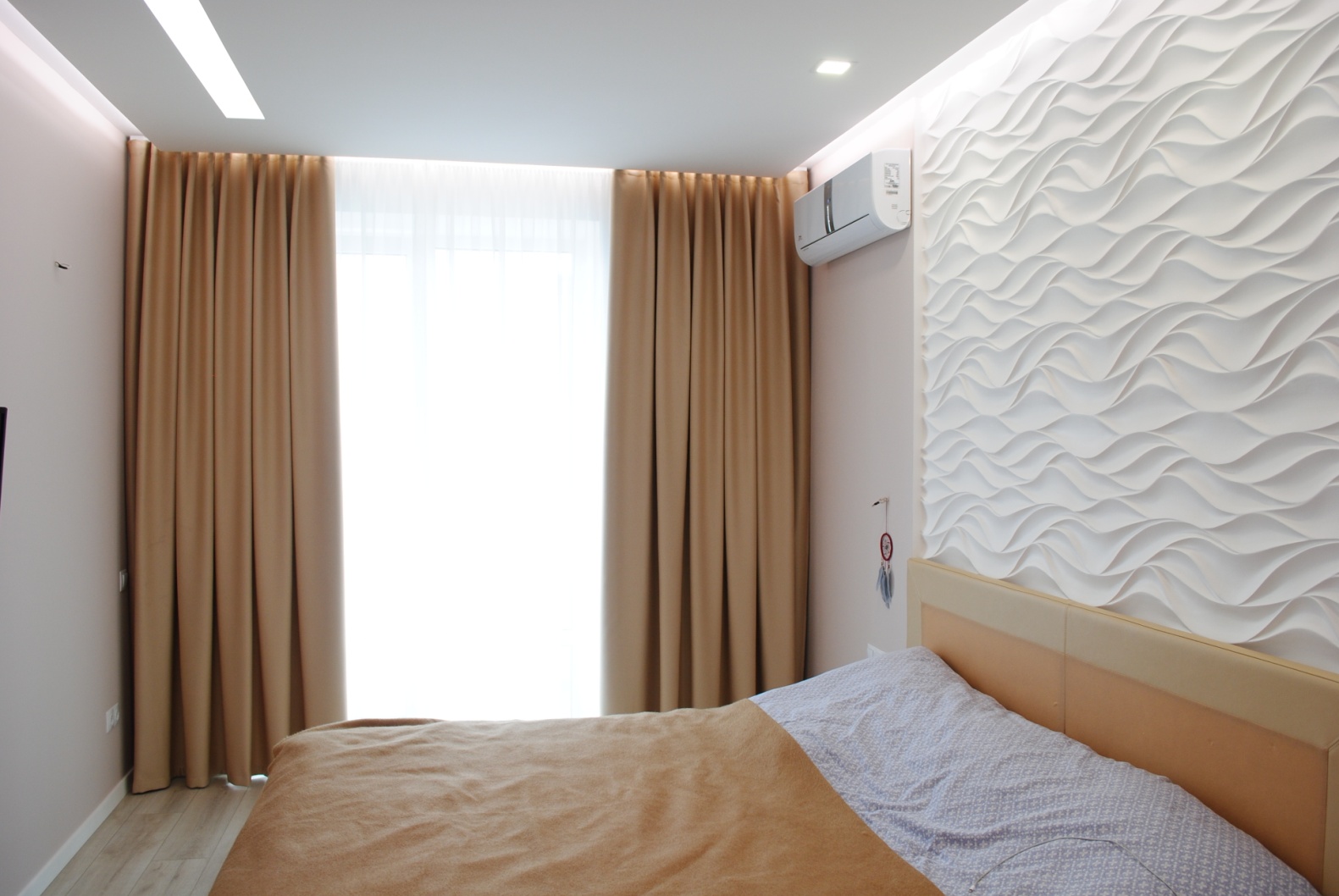 Рабочие шторы DimoutСМЕТА ПРОЕКТА Рулонные шторы, ткань Палитра№ п/пНаименование продукцииКол-воСтоимсть Стоимсть ИтогоИтогоИтого 1Ткань Dimout (h рулона 2.8m)13м605грн605грн7865грн 7865грн 7865грн 2Тесьма (Австрия) kсборки 1:1,512м45грн45грн540грн540грн540грн3Пошив1360грн1360грн1360грнОбщая стоимость9765грн 9765грн 9765грн Общая стоимость с НДС 20%11718грн11718грн11718грнУсловия оплаты:Наличный и безналичный расчёт(+20%НДС)Срок поставки:14 рабочих дней с момента оплаты14 рабочих дней с момента оплаты